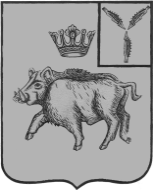 АДМИНИСТРАЦИЯБАЛТАЙСКОГО МУНИЦИПАЛЬНОГО РАЙОНАСАРАТОВСКОЙ ОБЛАСТИП О С Т А Н О В Л Е Н И Ес.БалтайО внесении изменений в постановление администрации Балтайского муниципального района от 15.11.2017 № 478 «Об утверждении административного регламента исполнения муниципальной услуги «Утверждение схемы расположения земельного участка или кадастровом плане территории»В целях приведения нормативно-правовых актов Балтайского муниципального района в соответствие с действующим законодательством, руководствуясь Уставом Балтайского муниципального района,ПОСТАНОВЛЯЮ:1.Внести в постановление администрации Балтайского муниципального района от 15.11.2017 № 478 «Об утверждении административного регламента исполнения муниципальной услуги «Об утверждении административного регламента исполнения муниципальной услуги «Утверждение схемы расположения земельного участка или кадастровом плане территории» (с изменениями от 22.11.2018 № 458, от 22.04.2019 № 192, от 09.09.2019 № 377, от 24.11.2020 № 394) следующее изменение:1.1.В приложении к постановлению:1)Пункт 1.2 дополнить следующими абзацами:«При исполнении муниципальной услуги установление личности заявителя может осуществляться в ходе личного приема посредством предъявления паспорта гражданина Российской Федерации либо иного документа, удостоверяющего личность, в соответствии с законодательством Российской Федерации или посредством идентификации и аутентификации в органах, предоставляющих муниципальные услуги, многофункциональных центрах с использованием информационных технологий, предусмотренных частью 18 статьи 14.1 Федерального закона от 27.07.2006 № 149-ФЗ «Об информации, информационных технологиях и о защите информации».При исполнении муниципальной услуги в электронной форме идентификация и аутентификация могут осуществляться посредством:1)Единой системы идентификации и аутентификации или иных государственных систем, если такие государственные информационные системы в установленном Правительством Российской Федерации порядке обеспечивают взаимодействие с единой системой идентификации и аутентификации, при условии совпадения сведений о физическом лице в указанных информационных системах;2)Единой системы идентификации и аутентификации и единой информационной системы персональных данных, их проверку и передачу информации о степени их соответствия предоставленным биометрическим персональным данным физического лица».2.Настоящее постановление вступает в силу со дня его обнародования.3.Контроль за исполнением настоящего постановления возложить на начальника управления экономики и муниципальных закупок администрации Балтайского муниципального района.Глава Балтайского муниципального района					                  А.А.Грунов